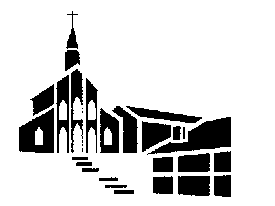 大浦天主堂 キリシタン博物館　ガイド申請申込書兼許可書※2週間前までにお申し込み下さい。ガイド料は無料です。キャンセル・変更の場合は、必ずご連絡下さい大浦天主堂キリシタン博物館　〒850-0931 長崎市南山手町5-3TEL: 095-801-0707 FAX: 095-801-0708Email: o-hakubutsu2@helen.ocn.ne.jp団体名代表者名代表者名住所日時２０　 　年　 　　月　　 　日（　 　曜日）２０　 　年　 　　月　　 　日（　 　曜日）２０　 　年　 　　月　　 　日（　 　曜日）２０　 　年　 　　月　　 　日（　 　曜日）２０　 　年　 　　月　　 　日（　 　曜日）２０　 　年　 　　月　　 　日（　 　曜日）２０　 　年　 　　月　　 　日（　 　曜日）２０　 　年　 　　月　　 　日（　 　曜日）目的□一般の観光　　□修学旅行　　□遠足・社会見学　　□研修・その他□一般の観光　　□修学旅行　　□遠足・社会見学　　□研修・その他□一般の観光　　□修学旅行　　□遠足・社会見学　　□研修・その他□一般の観光　　□修学旅行　　□遠足・社会見学　　□研修・その他□一般の観光　　□修学旅行　　□遠足・社会見学　　□研修・その他□一般の観光　　□修学旅行　　□遠足・社会見学　　□研修・その他□一般の観光　　□修学旅行　　□遠足・社会見学　　□研修・その他□一般の観光　　□修学旅行　　□遠足・社会見学　　□研修・その他内訳大人髙・大学生小・中学生未就学児未就学児引率者引率者合計内訳人人人人人人人人連絡先担当者・申込者名　　　　　　　　　　　　　　　　　印　　担当者・申込者名　　　　　　　　　　　　　　　　　印　　担当者・申込者名　　　　　　　　　　　　　　　　　印　　担当者・申込者名　　　　　　　　　　　　　　　　　印　　担当者・申込者名　　　　　　　　　　　　　　　　　印　　担当者・申込者名　　　　　　　　　　　　　　　　　印　　担当者・申込者名　　　　　　　　　　　　　　　　　印　　担当者・申込者名　　　　　　　　　　　　　　　　　印　　連絡先TEL　　　　　　－　　　　　　－　　　　　　　　　携帯　　　　　　－　　　　　　－　　　　　　　　　TEL　　　　　　－　　　　　　－　　　　　　　　　携帯　　　　　　－　　　　　　－　　　　　　　　　TEL　　　　　　－　　　　　　－　　　　　　　　　携帯　　　　　　－　　　　　　－　　　　　　　　　TEL　　　　　　－　　　　　　－　　　　　　　　　携帯　　　　　　－　　　　　　－　　　　　　　　　TEL　　　　　　－　　　　　　－　　　　　　　　　携帯　　　　　　－　　　　　　－　　　　　　　　　TEL　　　　　　－　　　　　　－　　　　　　　　　携帯　　　　　　－　　　　　　－　　　　　　　　　TEL　　　　　　－　　　　　　－　　　　　　　　　携帯　　　　　　－　　　　　　－　　　　　　　　　TEL　　　　　　－　　　　　　－　　　　　　　　　携帯　　　　　　－　　　　　　－　　　　　　　　　利用時間　　　　時　　　分 ～　　　時　　　分（　　　分）　　　　時　　　分 ～　　　時　　　分（　　　分）　　　　時　　　分 ～　　　時　　　分（　　　分）　　　　時　　　分 ～　　　時　　　分（　　　分）　　　　時　　　分 ～　　　時　　　分（　　　分）　　　　時　　　分 ～　　　時　　　分（　　　分）　　　　時　　　分 ～　　　時　　　分（　　　分）　　　　時　　　分 ～　　　時　　　分（　　　分）案内希望案内は40分以内□専門学芸員　　　□希望（　　　分）□専門学芸員　　　□希望（　　　分）□専門学芸員　　　□希望（　　　分）□専門学芸員　　　□希望（　　　分）※この欄は、記入不要※この欄は、記入不要※この欄は、記入不要※この欄は、記入不要案内希望案内は40分以内□ガイド　　　　　　　□希望（　　　分）□ガイド　　　　　　　□希望（　　　分）□ガイド　　　　　　　□希望（　　　分）□ガイド　　　　　　　□希望（　　　分）学芸員担当　：ガイド担当　：学芸員担当　：ガイド担当　：学芸員担当　：ガイド担当　：学芸員担当　：ガイド担当　：要望事項受付番号受付確認印：　受付年月日２０　　年　 　月 　 　日２０　　年　 　月 　 　日